Birim Adı : Personel Daire Başkanlığı                                                Form No : PDB.İAŞ.Faaliyet/Süreç : Akademik/İdari Personel Askerlik İş ve İşlemleri     Sayfa Sayısı :1/1Süreci Iş Akış ŞemasıBirim Adı : Personel Daire Başkanlığı                                                Form No : PDB.İAŞ.Faaliyet/Süreç : Akademik/İdari Personel Askerlik İş ve İşlemleri     Sayfa Sayısı :1/1Süreci Iş Akış ŞemasıBirim Adı : Personel Daire Başkanlığı                                                Form No : PDB.İAŞ.Faaliyet/Süreç : Akademik/İdari Personel Askerlik İş ve İşlemleri     Sayfa Sayısı :1/1Süreci Iş Akış ŞemasıBirim Adı : Personel Daire Başkanlığı                                                Form No : PDB.İAŞ.Faaliyet/Süreç : Akademik/İdari Personel Askerlik İş ve İşlemleri     Sayfa Sayısı :1/1Süreci Iş Akış ŞemasıIĞDIR ÜNİVERSİTESİ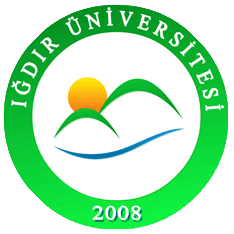 PERSONEL DAİRE BAŞKANLIĞI İş Akış ŞemasıIĞDIR ÜNİVERSİTESİPERSONEL DAİRE BAŞKANLIĞI İş Akış ŞemasıIĞDIR ÜNİVERSİTESİPERSONEL DAİRE BAŞKANLIĞI İş Akış ŞemasıIĞDIR ÜNİVERSİTESİPERSONEL DAİRE BAŞKANLIĞI İş Akış ŞemasıIĞDIR ÜNİVERSİTESİPERSONEL DAİRE BAŞKANLIĞI İş Akış ŞemasıİŞ AKIŞIİŞ AKIŞIİŞ AKIŞISORUMLULARSORUMLULAR                  Askerlik Sevk Tehir                                        Askerlik Sevk                  Askerlik Sevk Tehir                                        Askerlik Sevk                  Askerlik Sevk Tehir                                        Askerlik SevkİLGİLİ BİRLER VE PERSONEL DAİRE BAŞKANLIĞIİLGİLİ BİRLER VE PERSONEL DAİRE BAŞKANLIĞIHAZIRLAYANKONTROL EDENONAYLAYANONAYLAYANONAYLAYANGamze KIRVAÇŞube Müdür. V.Süleyman DEMİRDaire BaşkanıProf.Dr.Mehmet Hakkı ALMARektörProf.Dr.Mehmet Hakkı ALMARektörProf.Dr.Mehmet Hakkı ALMARektör1111